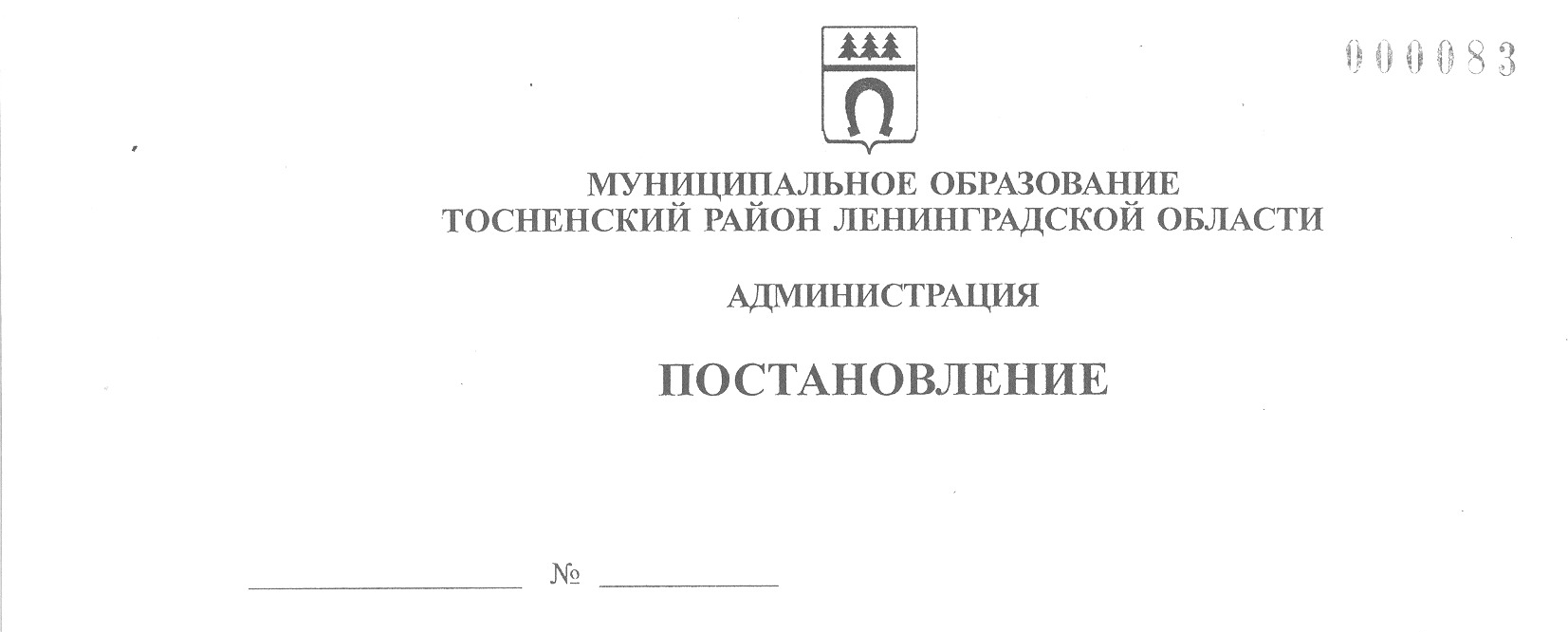 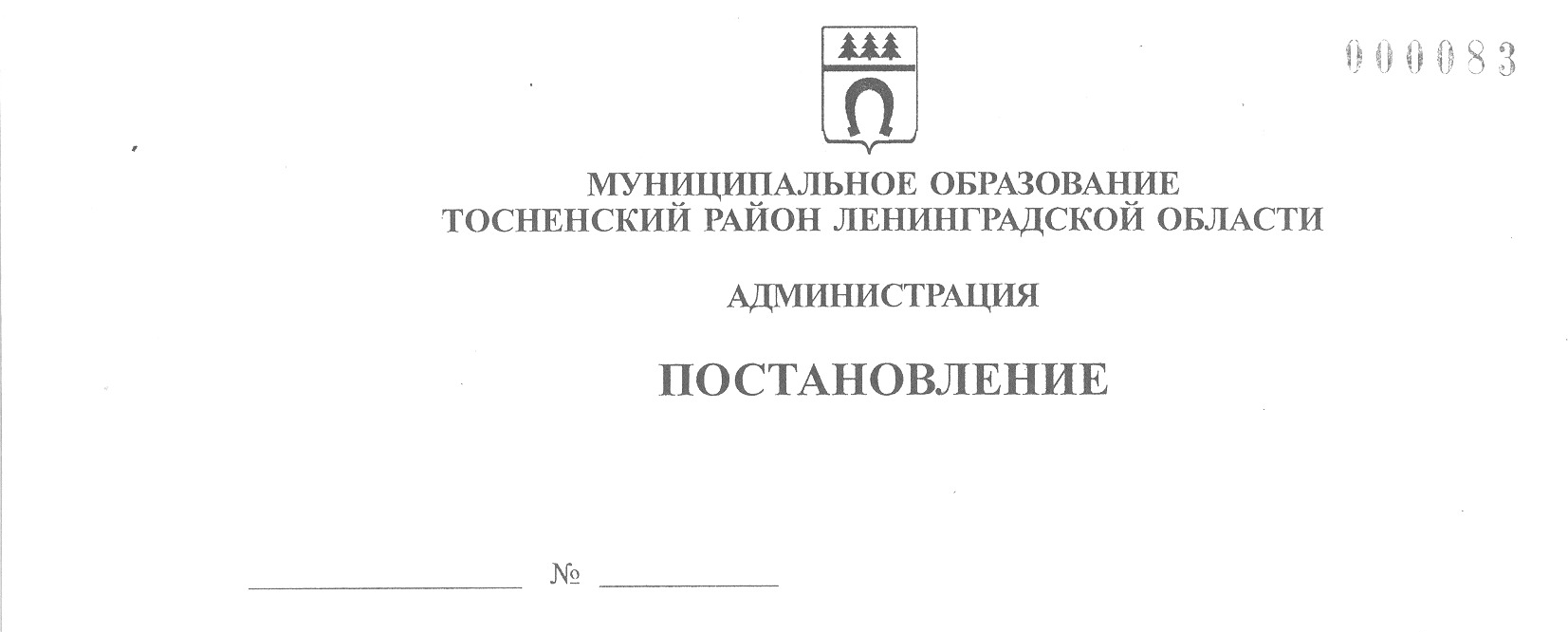 14.07.2020                          1225-паО внесении изменения в  Административный регламент предоставления администрацией муниципального образования Тосненский район Ленинградской области муниципальной услуги по присвоению, изменению,аннулированию  адресовВ целях приведения в соответствие с требованиями федерального законодательства Административного регламента по предоставлению администрацией муниципального образования Тосненский район Ленинградской области муниципальной услуги по присвоению, изменению, аннулированию адресов администрация муниципального образования Тосненский район Ленинградской области ПОСТАНОВЛЯЕТ:Внести в Административный регламент предоставления администрацией муниципального образования Тосненский район Ленинградской области муниципальной услуги по присвоению, изменению, аннулированию адресов, утвержденный постановлением администрации муниципального образования Тосненский район Ленинградской области от 02.06.2015 № 1330-па, следующее изменение: п. 2.4.1. изложить в новой редакции: «Срок предоставления муниципальной услуги не должен превышать 8 календарных дней или 6 рабочих дней со дня подачи заявления о предоставлении услуги».Постановления администрации муниципального образования Тосненский район Ленинградской области от 14.09.2017 № 2525-па «О внесении изменения в Административный регламент предоставления администрацией муниципального образования Тосненский район Ленинградской области муниципальной услуги по присвоению, изменению, аннулированию адресов» и от 28.12.2018 № 3301-па «О внесении изменения в Административный регламент предоставления администрацией муниципального образования Тосненский район Ленинградской области муниципальной услуги по присвоению, изменению, аннулированию адресов» считать утратившими силу.Комитету по архитектуре и градостроительству администрации муниципального образования Тосненский район Ленинградской области направить  в пресс-службу комитета по организационной работе, местному самоуправлению, межнациональным и межконфессиональным отношениям администрации муниципального образования Тосненский район Ленинградской области настоящее постановление для опубликования и обнародования в порядке, установленном Уставом муниципального образования Тосненский район Ленинградской области.Пресс-службе комитета по  организационной работе, местному самоуправлению, межнациональным и межконфессиональным отношениям администрации муниципального образования Тосненский район Ленинградской области опубликовать и обнародовать настоящее постановление в порядке, установленном Уставом  муниципального образования Тосненский район Ленинградской области.   Контроль за исполнением постановления возложить на  заместителя главы администрации муниципального образования Тосненский район Ленинградской области Ануфриева О.А.Глава  администрации                                      	                               А.Г. КлементьевЖижова Елена Михайловна 8(81361)200428 га